                       Меню горячего питания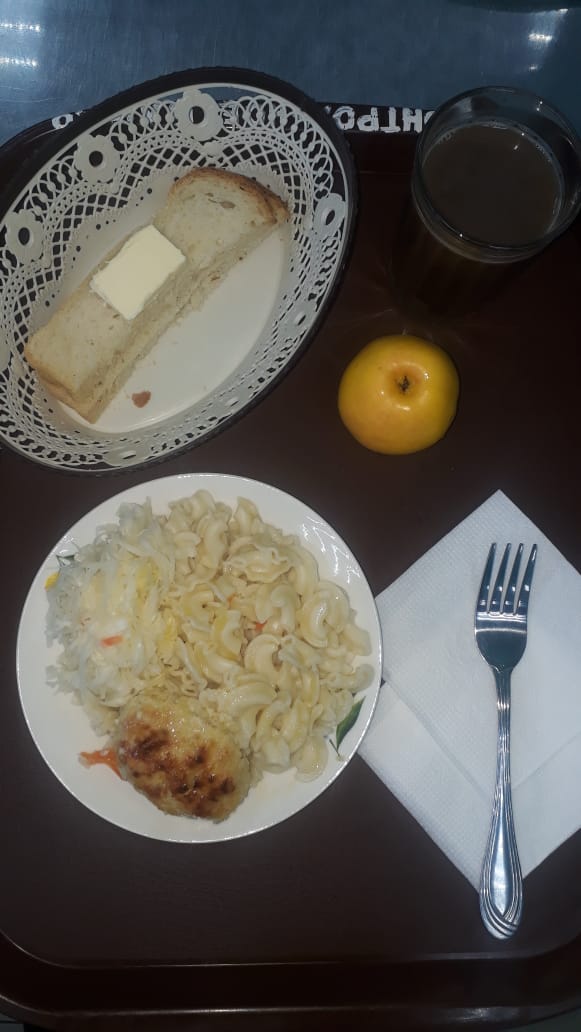                                               «13» мая 2021гНаименование блюдаМасса порции, гПищевые вещества, гПищевые вещества, гПищевые вещества, гЭнергетическая ценность, ккал.белкижирыуглеводыКапуста квашенная 750,350,050,956,0Макароны отварные2005,455,7830,45195,71Хлеб пшеничный222,00,1510,5058,50Кофейный напиток со сгущенным молоком2002,941,9820,92113,40Котлеты рубленные808,049,079,50191,0Бутерброд с маслом сливочным301,775,6111,16102,0Яблоко1150,010,09,8047,020,5622,6493,28713,61